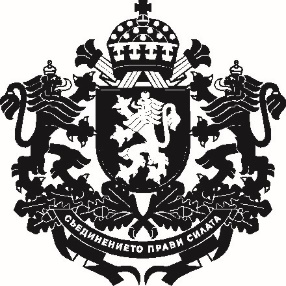 РЕПУБЛИКА БЪЛГАРИЯЗаместник-министър на земеделието, храните и горите………………………………………………………… г.ДОКЛАДот доц. д-р Янко Иванов – заместник-министър на земеделието, храните и горитеОтносно: Проект на Наредба за специфичните изисквания към безопасността и качеството на храните, предлагани в детските заведения, училищните столове и обектите за търговия на дребно на територията на училищата и на детските заведения, както и към храни, предлагани при организирани мероприятия за деца и ученициУВАЖАЕМА ГОСПОЖО МИНИСТЪР,На основание чл. 7, ал. 3 от Закона за храните внасям за одобряване проект на Наредба за специфичните изисквания към безопасността и качеството на храните, предлагани в детските заведения, училищните столове и обектите за търговия на дребно на територията на училищата и на детските заведения, както и към храни, предлагани при организирани мероприятия за деца и ученици.Причини, които налагат приемането на актаВ „Държавен вестник“, бр. 52 от 2020 г. е обнародван нов Закон за храните. Законът влезе в сила в деня на обнародването му - 9 юни 2020 г.Съгласно § 8, ал. 1 от преходните и заключителни разпоредби на Закона за храните, подзаконовите нормативни актове по прилагането му се приемат, съответно издават, в 6-месечен срок от влизането на закона в сила. В тази връзка е изготвен проект на Наредба за специфичните изисквания към безопасността и качеството на храните, предлагани в детските заведения, училищните столове и обектите за търговия на дребно на територията на училищата и на детските заведения, както и към храни, предлагани при организирани мероприятия за деца и ученици, която ще отмени действащата в момента Наредба № 8 от 2018 г. за специфичните изисквания към безопасността и качеството на храните, предлагани в детските заведения, училищните столове и обектите за търговия на дребно на територията на училищата и на детските заведения, както и към храни, предлагани при организирани мероприятия за деца и ученици (обн., ДВ, бр. 104 от 2018 г.)(Наредба № 8 от 2018 г.).Наредбата се издава на основание чл. 7, ал. 3 от Закона за храните, и определя специфичните изисквания към безопасността и качеството на храните, предлагани в детските заведения, училищните столове и обектите за търговия на дребно на територията на училищата и на детските заведения, както и към храни, предлагани при организирани мероприятия за деца и ученици. Изискванията се прилагат и за извънучилищни педагогически заведения за деца.Проектът на наредба следва структурата и съдържанието на Наредба № 8 от 2018 г., която ще отмени.С проекта се дава възможност храните, предлагани в детските заведения, училищните столове и обектите за търговия на дребно на територията на училищата и на детските заведения, като и храните, предлагани при организирани мероприятия за деца и ученици, и храните, предлагани в извънучилищни педагогически заведения за деца, да бъдат биологично произведени, съгласно изискванията на Регламент на Комисията (ЕО) № 889/2008 от 5 септември 2008 година за определяне на подробни правила за прилагането на Регламент (ЕО) № 834/2007 на Съвета относно биологичното производство и етикетирането на биологични продукти по отношение на биологичното производство, етикетирането и контрола (OB L 250, 18.9.2008 г.).Ползата от биологичните храни както за възрастните, така и за децата е всеизвестна. Съвременните родители все повече предпочитат да хранят децата си с биологични продукти, тъй като те са най-безопасни и най-полезни за детето. Предимствата на биологичните продукти в храненето на децата са лесна усвояемост дори при особено чувствителни деца, пълната липса на остатъчни вещества, които могат да се съдържат в конвенционалната селскостопанска продукция и да причинят лоша поносимост или алергии.ЦелиХраните, предлагани в детските заведения, училищните столове и обектите за търговия на дребно на територията на училищата и на детските заведения, трябва да отговарят на изискванията за безопасност и качество, регламентирани в европейското и националното законодателство.Известен факт е, че между качеството на храната, която консумират децата, и тяхното здраве и благополучие съществува пряка връзка. Нейните измерения имат както чисто медицински последици, така и социални. Редица направени през последните години изследвания сочат необичайни за ранната възраст сериозни здравни проблеми – увеличаване на броя на децата с различни степени на затлъстяване, диабет, алергии и други. На първо място, като причини се изтъкват ниската двигателна активност, нездравословното хранене и всекидневно консумираните от децата храни и напитки.За една голяма част от децата в детската градина или училището се случват някои от най-важните хранения през деня – закуска и обяд. Това се отнася за около 75–80 % от децата на възраст до седем години, посещаващи детски ясли или детски градини. Задължителната тригодишна подготовка на децата преди първи клас увеличава обхвата на децата до 85-90%. Въвеждането на целодневната организация на учебния ден за учениците от първи до четвърти  клас увеличава и броя на децата, които задължително се хранят поне два пъти дневно и в училището. Тези политики се подкрепят на национално ниво чрез различни програми, насочени към осигуряване на топли закуски и обяд и на пресни плодове и зеленчуци. В допълнение следва да се отбележи и наличието на деца, които са настанени в различни социални институции и услуги, в рамките на които се осигурява целодневното хранене за продължителен период от време.В този смисъл предприемането на отговорни и спешни мерки от държавата и от общините за гарантиране на качеството, безопасността и здравословността на храните и на хранителните продукти, които се предлагат в детските градини и училищата е първостепенен национален приоритет. Отговорност на държавата е да създаде съответните национални нормативни актове и процедури и механизми за прилагането им по начин, който може да убеди българските родители и българските граждани, че защитата и гарантирането на пълноценното физическо развитие на децата от най-ранна възраст са именно такъв национален приоритет.Очаквани резултати от прилагането на актаСъздаването на национална рамка от допълващи се нормативни актове в областта на здравословното хранене и безопасността и качеството на храните, които децата консумират ще гарантират съществен аспект от тяхното развитие и здравословно състояние.Анализ за съответствие с правото на Европейския съюзПроектът не съдържа разпоредби, транспониращи актове на Европейския съюз, поради което не е приложена таблица на съответствието с правото на Европейския съюз.Финансови и други средства, необходими за прилагането на новата уредбаЗа приемането на проекта на акт не са необходими допълнителни разходи/трасфери/други плащания по бюджета на Министерството на земеделието, храните и горите. Предложеният проект не води до въздействие върху държавния бюджет и върху адресатите на наредбата.Информация за проведените обществени консултацииНа основание чл. 26, ал. 3 и 4 от Закона за нормативните актове проектът на наредба и проектът на доклад (мотиви) са публикувани за обществена консултация на интернет страницата на Министерството на земеделието, храните и горите и на Портала за обществени консултации със срок за предложения и становища 30 дни.Съгласно чл. 26, ал. 5 от Закона за нормативните актове справката за постъпилите становища и предложения, заедно с обосновка за неприетите предложения е публикувана на интернет страницата на Министерството на земеделието, храните и горите и на Портала за обществени консултации.Проектът е съгласуван в съответствие с разпоредбите на Правилата за изготвяне и съгласуване на проекти на актове в системата на Министерството на земеделието, храните и горите. Направените целесъобразни бележки и предложения са приети и отразени в приложения проект.УВАЖАЕМА ГОСПОЖО МИНИСТЪР,Във връзка с гореизложеното и на основание чл. 7, ал. 3 от Закона за храните, предлагам да одобрите предложения проект на Наредба за специфичните изисквания към безопасността и качеството на храните, предлагани в детските заведения, училищните столове и обектите за търговия на дребно на територията на училищата и на детските заведения, както и към храни, предлагани при организирани мероприятия за деца и ученици.С уважение,ДОЦ. Д-Р ЯНКО ИВАНОВЗаместник-министър на земеделието, храните и горитеДОМИНИСТЪРА НА ЗЕМЕДЕЛИЕТО, ХРАНИТЕ И ГОРИТЕг-жа десислава таневаОДОБРИЛ,МИНИСТЪР НА ЗЕМЕДЕЛИЕТО, ХРАНИТЕ И ГОРИТЕ:ДЕСИСЛАВА ТАНЕВАПриложениe:Проект на Наредба;Справка за отразяване на постъпилите становища;Справка за отразяване на постъпилите становища и  предложения от проведената обществена консултация;Постъпили становища.